T.C.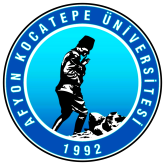 AFYON KOCATEPE ÜNİVERSİTESİ REKTÖRLÜĞÜ…………………………………………… Fakültesi Dekanlığı               YAZ ÖĞRETİMİ DERS KAYIT FORMUGELDİĞİ ÜNİ. BİLGİLERİ  					Bizde Verilen Nosu :20..-20.. Öğretim yılı yaz öğretiminde aşağıda belirttiğim dersleri Fakültenizden almak istiyorum.Gereğini arz ederim.1. Sınıf  1. Yarıyıl Dersleri					2.Sınıf  2. Yarıyıl Dersleri2. Sınıf  3. Yarıyıl Dersleri                                          	2. Sınıf  4. Yarıyıl Dersleri3. Sınıf  5. Yarıyıl Dersleri                                         	 3. Sınıf  6. Yarıyıl Dersleri4. Sınıf  7. Yarıyıl Dersleri                                                  4. Sınıf  8. Yarıyıl DersleriNot: Açılmayan dersin iadesi için kendinize ait banka IBAN’nızı aşağıda belirtiniz. Geldiği Üni.Adı SoyadıFakülteT.C. Kimlik NoBölüm                                     NÖ           İÖTelefon (GSM)Geldiği Üni. NoTarihNumarasıİmzaDers KoduDersin AdıSaatiDers KoduDersin AdıSaatiDers KoduDersin AdıSaatiDers KoduDersin AdıSaatiDers KoduDersin AdıSaatiDers KoduDersin AdıSaatiDers KoduDersin AdıSaatiDers KoduDersin AdıSaatiIBAN NO: 